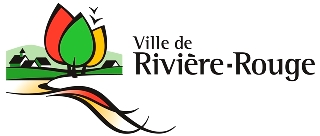   Service urbanisme, environnement et développement économique259, rue L’Annonciation Sud, Rivière-Rouge QC J0T 1T0 Téléphone : 819 275-3202 - urbanisme@riviere-rouge.caÀ L’USAGE DE LA VILLEType de demande                                                                                                                                                                                                                                                                                                N°CARRIÈRE-GRAVIÈRE-SABLIÈRE					           Matricule        	reçu leDocuments à fournir avec la demandeEmplacement des travauxAdresse : 		   OU	Cadastre : 		Identification Propriétaire 							Demandeur (si différent du propriétaire seulement)Nom :		  		Nom :			Adresse postale :		Adresse postale :	Ville :				Ville :			Code postal :			Code postal:		Téléphone :			Téléphone:		Téléphone :			Téléphone :		Courriel :			Courriel :		Travaux Autoconstruction               OU EntrepreneurNom de la compagnie:		Téléphone : 		Nom du responsable :		Cellulaire :		Adresse :			Courriel:		Ville :				N° de RBQ :		Code postal :			N° de NEQ : 		Description des travaux / OBLIGATOIREVeuillez prendre note que le fait de compléter la présente demande ne vous autorise pas à débuter les travaux. Vous devez attendre l’émission du permis ou certificat avant d’entreprendre quelque travail que ce soit. Considérant que la Ville de Rivière-Rouge ne procèdera à l’étude de la demande que lorsqu’elle aura TOUS les documents requis en sa possession, vous devez fournir les documents nécessaires ci-haut mentionnés le plus tôt possible afin d’éviter tout délai dans la réalisation de vos travaux.Le permis ou le certificat d’autorisation demandé est émis dans un délai qui varie généralement de 3 à 4 semaines suivant la réception de la demande, incluant tous les plans et documents requis. En période d’achalandage, ce délai peut être supérieur. Si la demande est associée à une demande de dérogation mineure ou de PIIA, ce délai est généralement de 8 à 12 semaines.Merci de votre collaboration!Signature du demandeur :  	Date :   Je désire recevoir et signer mon permis par courriel. Je désire être avisé par téléphone et passer au bureau pour signer et récupérer mon permis.Certificat d'autorisation du ministère de l’Environnement et de la Lutte contre les changements climatiques; Un plan indiquant l'ensemble des lots ou terrains concernés par l'exploitation, le lieu et la superficie de l'exploitation et la localisation des aires tampons, des voies d'accès et indiquant les distances d'exploitation du lieu par rapport aux lacs, cours d'eau, milieux humides et constructions;Dépôt ou une lettre de garantie de dix mille dollars (10 000$) par hectare de l’aire exploitée;Le paiement de la demande (500.00$);Procuration écrite du propriétaire, si le demandeur n’est pas le propriétaire.